ФИО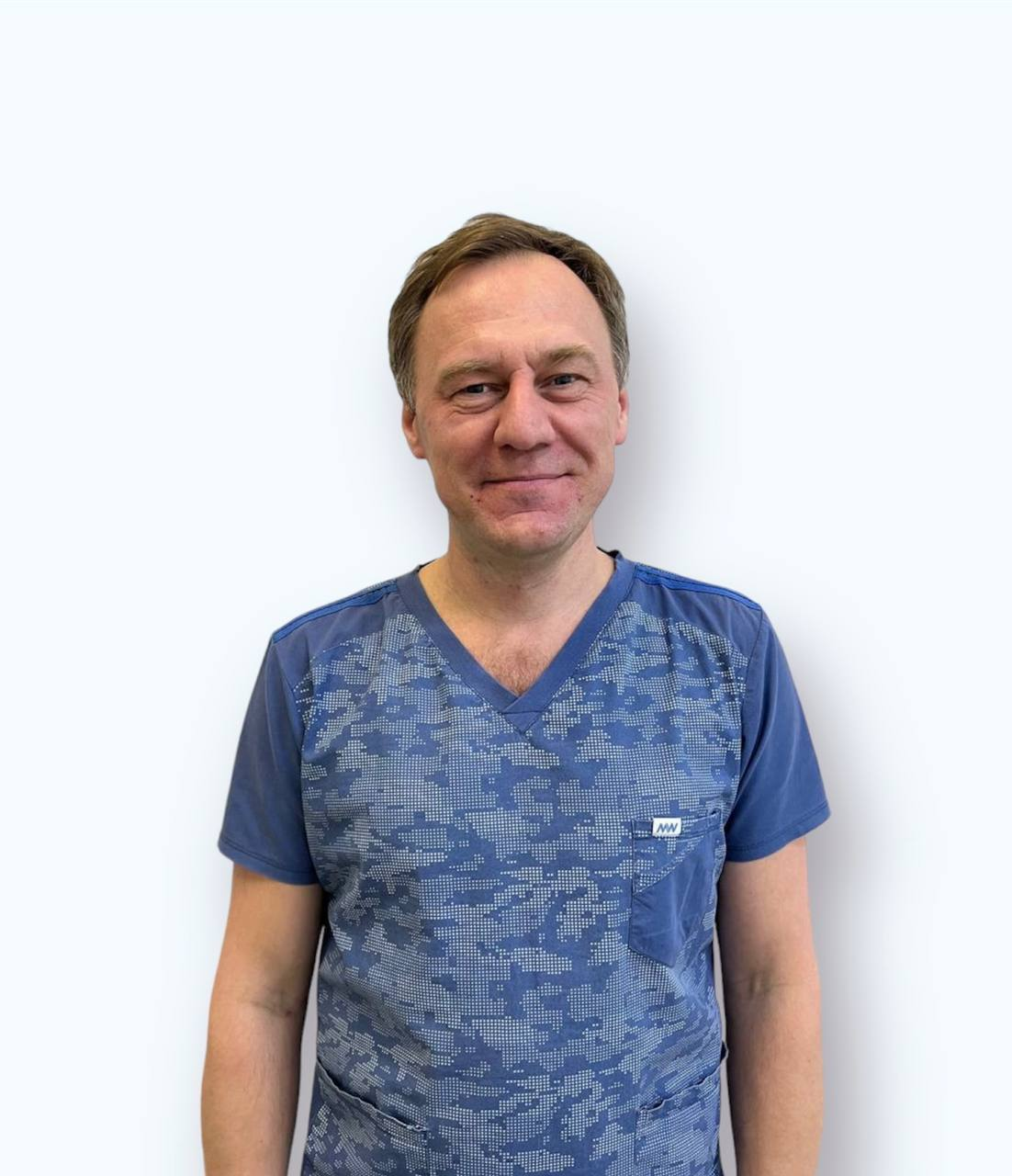 Крейдун ЮрийВладимировичСПЕЦИАЛЬНОСТЬ Врач-стоматолог-ортопедОБРАЗОВАНИЕ Карагандинская государственная медицинскаяакадемия г. КарагандаСпециальность – СтоматологияКвалификация – Врач - стоматологООО «Учебный центр» «Академияпрофессионального развития»Срок действия до 27.12.2024Специальность «Стоматологияортопедическая»